ACTING CAPACITY APPLICATION 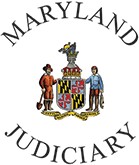 FOR MINIMUM QUALIFICATION VERIFICATION PURPOSES ONLYThe Maryland Judiciary is an Equal Opportunity EmployerINSTRUCTIONS: Please print clearly or type all information. You must complete all relevant sections of the application to verify Minimum Qualifications for the Acting Position. This application is NOT to be used for open recruitment efforts.EDUCATION AND SKILLS    LICENCES AND CERTIFICATIONSList active professional and technical licenses and certifications (other than computer related), academic and professional awards, and any other special qualifications you have earned or received.EMPLOYMENT HISTORYImportant Instructions:List all your work experience, including military service. You must complete all relevant sections of the application to be considered for the Acting Position.Current or Most Recent PositionFormer PositionFormer PositionFormer PositionFormer PositionI hereby certify that all information provided by me on this application is ACCURATE AND COMPLETE to the best of my knowledge. I understand that any false or incomplete information furnished by me, or failure to disclose requested information, may result in the rejection of this application, may make me no longer eligible for consideration for acting capacity with the Maryland Judiciary, or may result in my dismissal after my employment. Job TitleDateLocationPINFirst Name and Middle InitialFirst Name and Middle InitialLast NameHome Address (Street and Number)Home Address (Street and Number)City, State and Zip CodeCity, State and Zip CodeHome PhoneWork PhoneCell PhoneEmail AddressSchools AttendedName and Location of SchoolGraduated? (Yes/No)Total # CreditsDegree Type or CertificationMajorHigh SchoolBusiness or TechnicalCollege or UniversityCollege or UniversityCollege or UniversityLicense, Certification, or AwardField, Specialization, or Nature of AwardSchool or OrganizationExpiration Date (if relevant)Business NameSupervisor’s NameSupervisor’s NameBusiness AddressSupervisor’s Phone NumberSupervisor’s Phone NumberFull Time or Part TimeDate Started (Mo./Day/Year)Date Started (Mo./Day/Year)Regular, Contract, or Temp.Date Ended (Mo./Day/Year)Date Ended (Mo./Day/Year)Your Job/Working TitleYour Salary# Hours per WeekNumber of Employees You Supervise and Their Job TitlesNumber of Employees You Supervise and Their Job TitlesDescription of Job Duties ▼Start in space below▼Description of Job Duties ▼Start in space below▼Reason for LeavingReason for LeavingBusiness NameSupervisor’s NameSupervisor’s NameBusiness AddressSupervisor’s Phone NumberSupervisor’s Phone NumberFull Time or Part TimeDate Started (Mo./Day/Year)Date Started (Mo./Day/Year)Regular, Contract, or Temp.Date Ended (Mo./Day/Year)Date Ended (Mo./Day/Year)Your Job/Working TitleYour Salary# Hours per WeekNumber of Employees You Supervise and Their Job TitlesNumber of Employees You Supervise and Their Job TitlesDescription of Job Duties ▼Start in space below▼Description of Job Duties ▼Start in space below▼Reason for LeavingReason for LeavingBusiness NameSupervisor’s NameSupervisor’s NameBusiness AddressSupervisor’s Phone NumberSupervisor’s Phone NumberFull Time or Part TimeDate Started (Mo./Day/Year)Date Started (Mo./Day/Year)Regular, Contract, or Temp.Date Ended (Mo./Day/Year)Date Ended (Mo./Day/Year)Your Job/Working TitleYour Salary# Hours per WeekNumber of Employees You Supervise and Their Job TitlesNumber of Employees You Supervise and Their Job TitlesDescription of Job Duties ▼Start in space below▼Description of Job Duties ▼Start in space below▼Reason for LeavingReason for LeavingBusiness NameSupervisor’s NameSupervisor’s NameBusiness AddressSupervisor’s Phone NumberSupervisor’s Phone NumberFull Time or Part TimeDate Started (Mo./Day/Year)Date Started (Mo./Day/Year)Regular, Contract, or Temp.Date Ended (Mo./Day/Year)Date Ended (Mo./Day/Year)Your Job/Working TitleYour Salary# Hours per WeekNumber of Employees You Supervise and Their Job TitlesNumber of Employees You Supervise and Their Job TitlesDescription of Job Duties ▼Start in space below▼Description of Job Duties ▼Start in space below▼Reason for LeavingReason for LeavingBusiness NameSupervisor’s NameSupervisor’s NameBusiness AddressSupervisor’s Phone NumberSupervisor’s Phone NumberFull Time or Part TimeDate Started (Mo./Day/Year)Date Started (Mo./Day/Year)Regular, Contract, or Temp.Date Ended (Mo./Day/Year)Date Ended (Mo./Day/Year)Your Job/Working TitleYour Salary# Hours per WeekNumber of Employees You Supervise and Their Job TitlesNumber of Employees You Supervise and Their Job TitlesDescription of Job Duties ▼Start in space below▼Description of Job Duties ▼Start in space below▼Reason for LeavingReason for LeavingOriginal Signature or Typed Signature of ApplicantAn original signature or typed signature (in any font) is an acknowledgement of the above statements. Your application will not be considered if this is left blank.Date